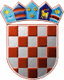 REPUBLIKA HRVATSKAŽUPANIJSKO IZBORNO POVJERENSTVOZAGREBAČKE ŽUPANIJEKLASA: 013-03/19-01/05URBROJ: 238/1-01-19-25ZAGREB, 10. svibnja 2019.        Na osnovi članka 78. stavka 2. Zakona o izboru vijeća i predstavnika nacionalnih manjina ("Narodne novine", broj 25/19, dalje: Zakon), a u svezi članka 76. stavka 1. i članka 77. stavka 1. Zakona, nakon provedenih izbora za predstavnika crnogorske nacionalne manjine u  ZAGREBAČKOJ ŽUPANIJI 5. svibnja 2019., Županijsko izborno povjerenstvo ZAGREBAČKE ŽUPANIJE na sjednici održanoj 10. svibnja 2019. utvrdilo je i objavljujeODLUKUO KONAČNIM REZULTATIMA IZBORA PREDSTAVNIKA CRNOGORSKENACIONALNE MANJINE U  ZAGREBAČKOJ ŽUPANIJIZamjenik: MIROSLAV MILONJIĆza predstavnicu crnogorske nacionalne manjine u  ZAGREBAČKOJ ŽUPANIJI izabrana jeLIDIJA VUKČEVIĆa za zamjenika predstavnice izabran jeMIROSLAV MILONJIĆPredsjednicaŽupanijskog izbornog povjerenstva                            ŽELJKA BREGEŠ, v.r.I.Od ukupno 126 birača upisanih u popis birača, glasovanju je pristupilo 18 birača, odnosno 14,29%, od čega je prema glasačkim listićima glasovalo 18 birača, odnosno 14,29%. Važećih listića bilo je 18, odnosno 100,00%. Nevažećih je bilo 0 glasačkih listića, odnosno 0,00%.Od ukupno 126 birača upisanih u popis birača, glasovanju je pristupilo 18 birača, odnosno 14,29%, od čega je prema glasačkim listićima glasovalo 18 birača, odnosno 14,29%. Važećih listića bilo je 18, odnosno 100,00%. Nevažećih je bilo 0 glasačkih listića, odnosno 0,00%.II.Kandidati za izbor predstavnika crnogorske nacionalne manjine u  ZAGREBAČKOJ ŽUPANIJI dobili su sljedeći broj glasova:Kandidati za izbor predstavnika crnogorske nacionalne manjine u  ZAGREBAČKOJ ŽUPANIJI dobili su sljedeći broj glasova:1.LIDIJA VUKČEVIĆ18glasovaIII.Na osnovi članka 54. stavka 2. Zakona, utvrđuje se:IV.U skladu s člankom 78. stavkom 3. Zakona, ova Odluka objavit će se na mrežnoj stranici Zagrebačke županije.U skladu s člankom 78. stavkom 3. Zakona, ova Odluka objavit će se na mrežnoj stranici Zagrebačke županije.